О подготовке места массового отдыхагорожан к открытию купальногосезона 2022 года на реке Вятка	На основании Постановления КМ РТ № 256 от 23.04.2009 г. «Об утверждении Правил охраны жизни людей на водных объектах, расположенных на территории Республики Татарстан», в соответствии с Положением об Исполнительном комитете города Мамадыш Мамадышского муниципального района  постановляю:1. Рекомендовать МУП «Городское хозяйство» Мамадышского муниципального района подготовить места массового отдыха горожан на правом берегу реки Вятка г. Мамадыш в районе родника у горы Пузанка и пляжного комплекса «Нократ» к открытию купального сезона 06.06.2022 г. до спада воды, то есть до входа р. Вятка в свое русло.1.1. Провести очистку дна реки и установить предупреждающие знаки ограждения места купания (буи).1.2. Провести работы по очистке территории пляжа от мусора.1.3. Изготовить и установить 2 кабины для переодевания.1.4. Установить контейнера с твердым покрытием для ТБО и 6 урн для мусора в соответствии с санитарными требованиями.1.5. Организовать временные спасательные посты.1.6. Поддерживать в постоянной готовности оперативные группы для экстренного реагирования.1.8. Организовать деятельность медицинских постов.1.6. Организовать проведение разъяснительной работы среди населения по оказанию первой медицинской помощи.1.7. Установить запрещающие знаки:«Мойка автотранспортных средств запрещена», в районе родника у горы Пузанка на  правом берегу реки Вятка;«Въезд запрещен» на расстоянии 50 метров от места массового отдыха горожан.2. Запретить:2.1. Купание в местах опасных для жизни и здоровья людей, в указанных местах установить соответствующие знаки.2.2. Заезд автотранспортных средств к местам массового отдыха людей на реке Вятка.3. Рекомендовать  отделу МВД России по Мамадышскому муниципальному району обеспечить постоянный контроль в местах массового купания, организовать совместные рейды с управлением МЧС  по Мамадышскому муниципальному району.4. Рекомендовать ТО Управления Роспотребнадзора по РТ в Мамадышском районе и городе Мамадыш осуществлять контроль за состоянием воды в местах массового купания и предоставлять в Исполнительный комитет города Мамадыш данные о соответствии воды санитарно-гигиеническим нормам и правилам.5. Контроль за исполнением настоящего постановления  оставляю за собой.Руководитель Исполнительного комитета города Мамадыш Мамадышского муниципального района    Республики Татарстан 	                              	                             Р.М. Гарипов   ИСПОЛНИТЕЛЬНЫЙ КОМИТЕТ ГОРОДА МАМАДЫШ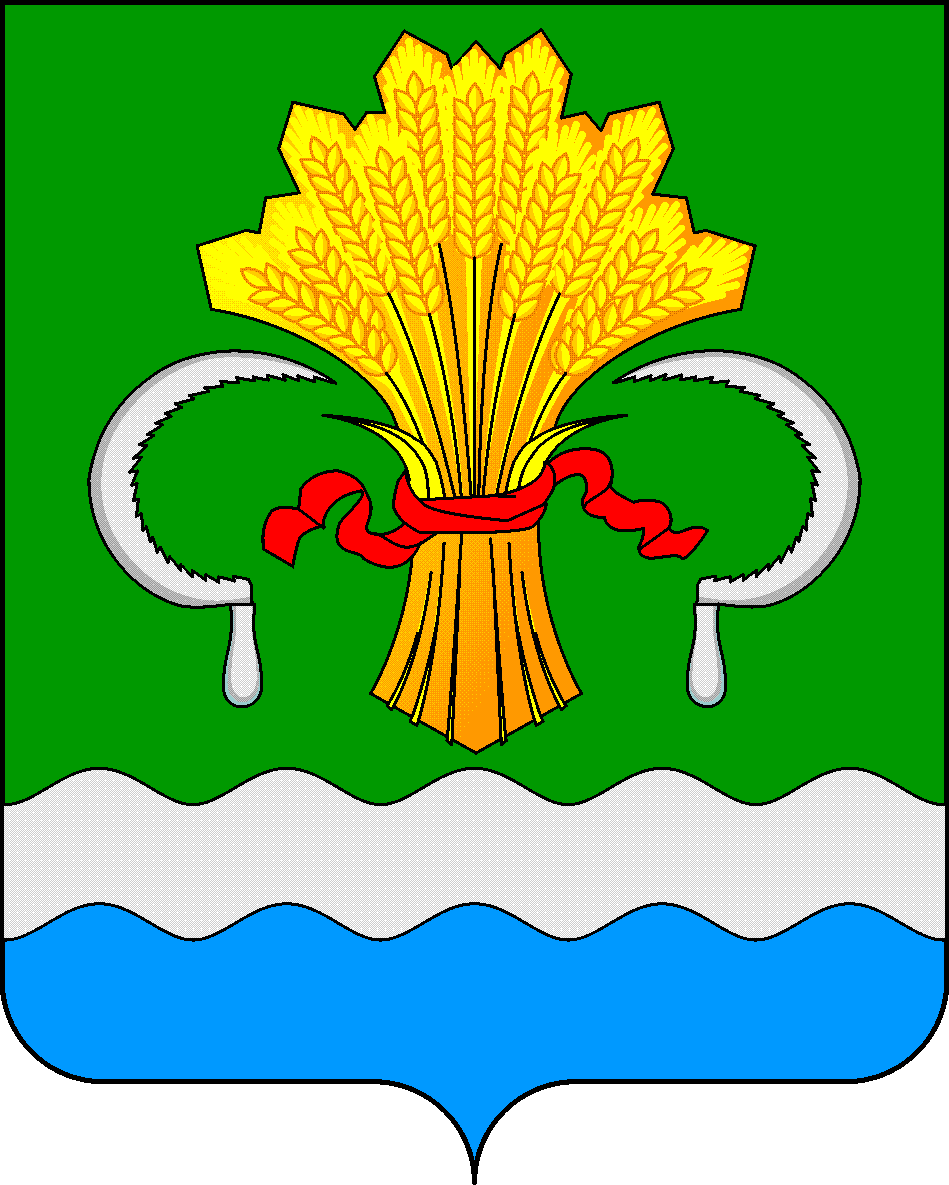 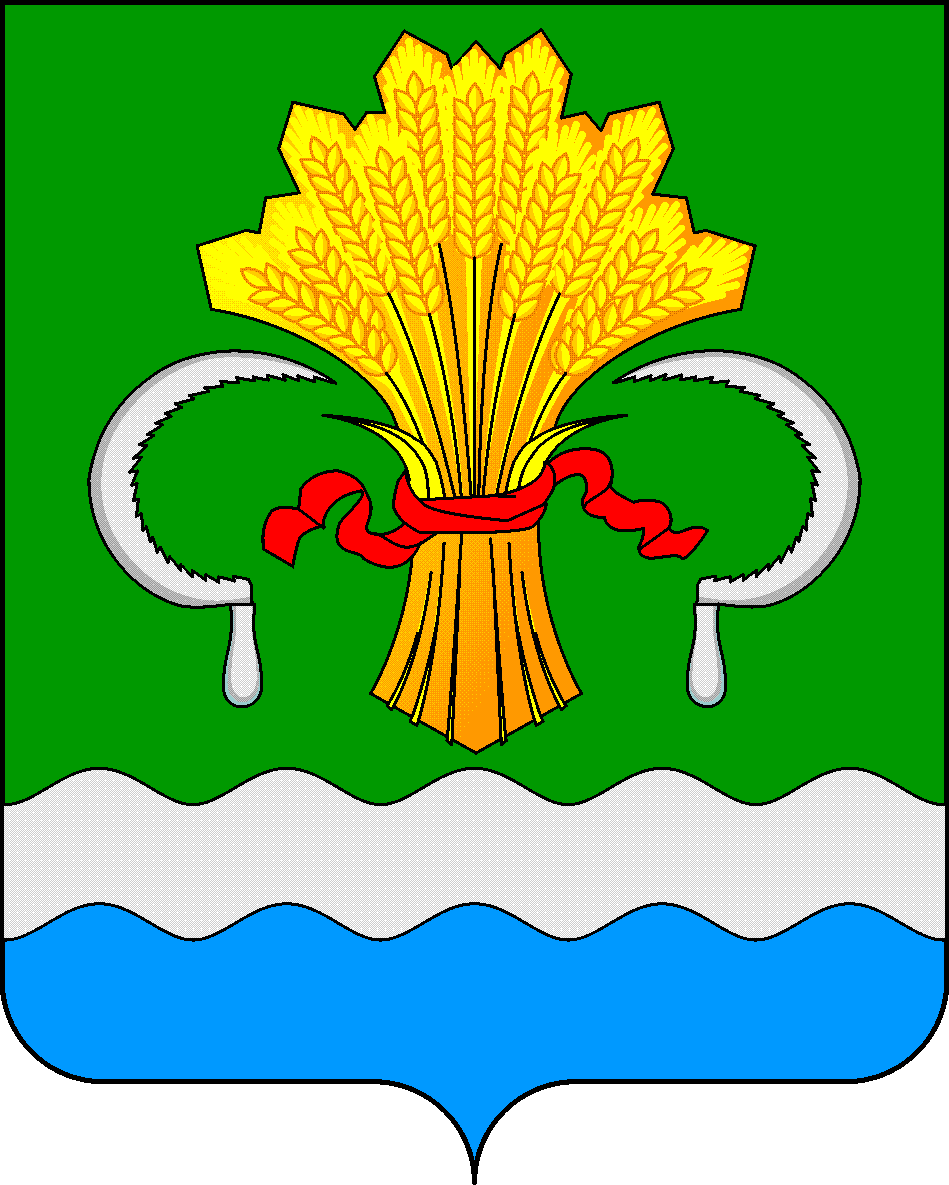 МАМАДЫШСКОГО МУНИЦИПАЛЬНОГО РАЙОНА РЕСПУБЛИКИ ТАТАРСТАНул.М.Джалиля, д.23/33, г. Мамадыш, Республика Татарстан, 422190ТАТАРСТАНРЕСПУБЛИКАСЫНЫҢМАМАДЫШ МУНИЦИПАЛЬРАЙОНЫНЫҢ МАМАДЫШ ШӘҺӘРЕ БАШКАРМА КОМИТЕТЫМ.Җәлил ур, 23/33 й., Мамадыш ш., Татарстан Республикасы, 422190     Тел.: (85563) 3-31-55, факс 3-17-51, e-mail: Gorod.Mam@tatar.ru, www.mamadysh..tatarstan.ru     Тел.: (85563) 3-31-55, факс 3-17-51, e-mail: Gorod.Mam@tatar.ru, www.mamadysh..tatarstan.ru     Тел.: (85563) 3-31-55, факс 3-17-51, e-mail: Gorod.Mam@tatar.ru, www.mamadysh..tatarstan.ru           Постановление                    № 135           Постановление                    № 135                     Карар     от  « 25 »  мая  2022 г.